HANNAH MCEWEN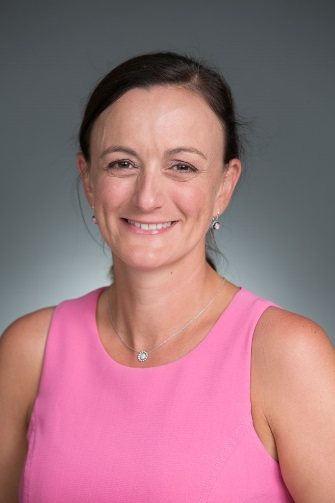 Hannah McEwen is the Head of Engineering Sciences for the Lung Cancer Initiative at Johnson & Johnson, where she leads scientific and technical strategy related to interventional oncology devices and procedures for the LCI, a cross-sector initiative aiming to unlock novel intratumoral therapy procedures that transform the standard of care in lung cancer and beyond. Hannah has led global R&D teams within Johnson & Johnson to deliver innovative Orthopedic, Surgery and Oncology solutions for twenty years, working in the UK and USA.  She has supported team based multi-disciplinary projects in the design, development and manufacturing of novel medical device technologies and solutions. In addition to internal development programs, Hannah has shaped and implemented a robust portfolio grounded in clinical unmet needs for core and future platforms as well as merging and enhancing innovation strategy (product, portfolio, IP) with new technologies and capabilities, contributing to acquisition and investment in multiple external innovation deals. Hannah holds a Bachelor of Engineering (Medical) degree from Queensland University of Technology, Australia, and a PhD in Biomedical Engineering from University of Leeds, UK. 